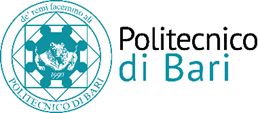 L’UFFICIO PLACEMENTnell'ambito del Programma FIxO YEI, per Azienda del settore fabbricazione di apparecchiature per il comando, controllo e supervisione degli impianti e delle reti elettriche 					ricercauna/o laureata/o al corso di laurea triennale in Ingegneria Elettrica o in ingegneria Informatica e dell'Automazione o una/o laureata/o al corso di laurea magistrale in Ingegneria Elettrica o Ingegneria dell'Automazione. Il candidato dovrà disegnare, progettare, controllare anche in modo automatico, produrre e manutenere sistemi, apparati e attrezzature rivolte alla generazione, distribuzione ed uso di energia elettrica. Dovrà essere in grado di progettare standard e procedure per garantire il funzionamento e la sicurezza dei sistemi di generazione e di distribuzione dell'energia elettrica, nonchè dei sistemi e degli apparati da questa alimentati. Dovrà conoscere le procedure e le tecniche proprie per realizzare disegni dettagliati di elementi di macchine, congegni ed apparecchiature meccaniche, elettriche ed elettroniche, con un particolare focus sui quadri elettrici e sulle integrazioni con sistemi "PLC/SCADA".REQUISITI RICHIESTI:laurea triennale in Ingegneria Elettrica o in ingegneria Informatica e dell'Automazione o  laurea magistrale in Ingegneria Elettrica o Ingegneria dell'Automazione;Richiesta esperienza di  1 anno nel ruoloiscrizione al Programma Garanzia Giovani Ed età compresa tra i 18 e i 30 anni non compiutiSKILLS:Problem solving, attitudine al lavoro di gruppo, accuratezza e ordine sul lavoro, buone conoscenze informatiche, buona conoscenza lingua inglese, disponibilità a trasferte ed uso del mezzo proprioTIPOLOGIA CONTRATTUALE: contratto a tempo determinato di sei mesiI candidati interessati potranno inviare un C.V. dettagliato e aggiornato (con inserimento del Codice Fiscale) a ufficioplacement@poliba.it, ENTRO E NON OLTRE il 31.03.2017 INSERENDO IN OGGETTO: "RIF. TE_1_2017"Il CV dovrà contenere l’autorizzazione al trattamento dei dati personali ai sensi del D. Lgs. n. 196/2003 ed attestazione di veridicità ai sensi del DPR n.445/2000. Il presente annuncio è rivolto ad ambo i sessi, ai sensi della normativa vigente.